1月22日上午，霸州镇经委办到前卜庄、后卜庄进行第五次经济普查工作指导。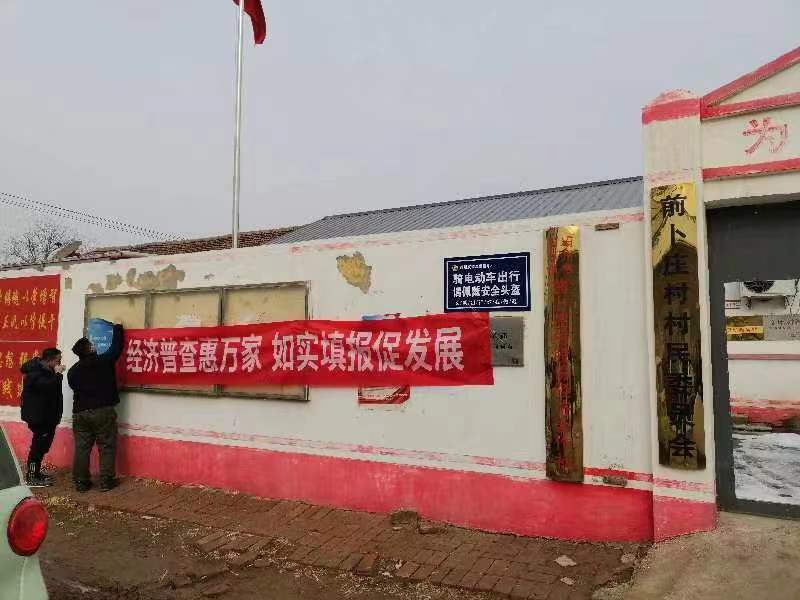 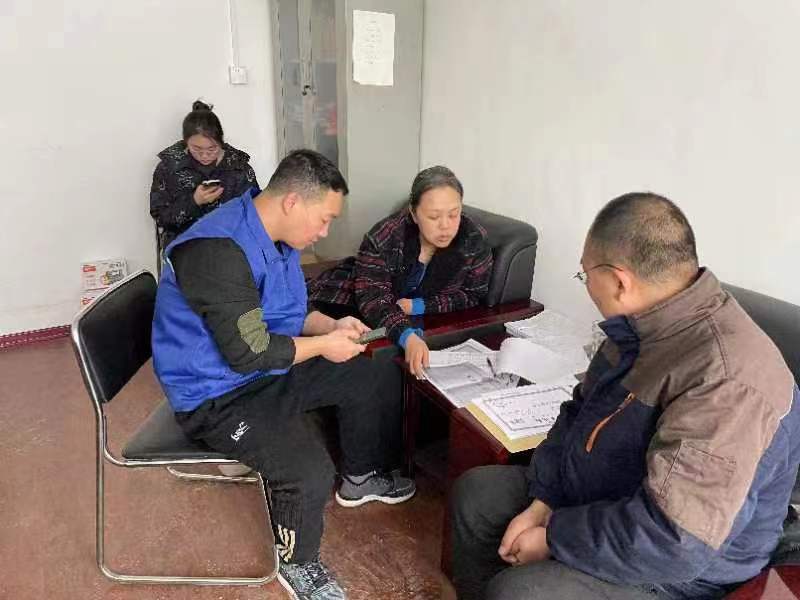 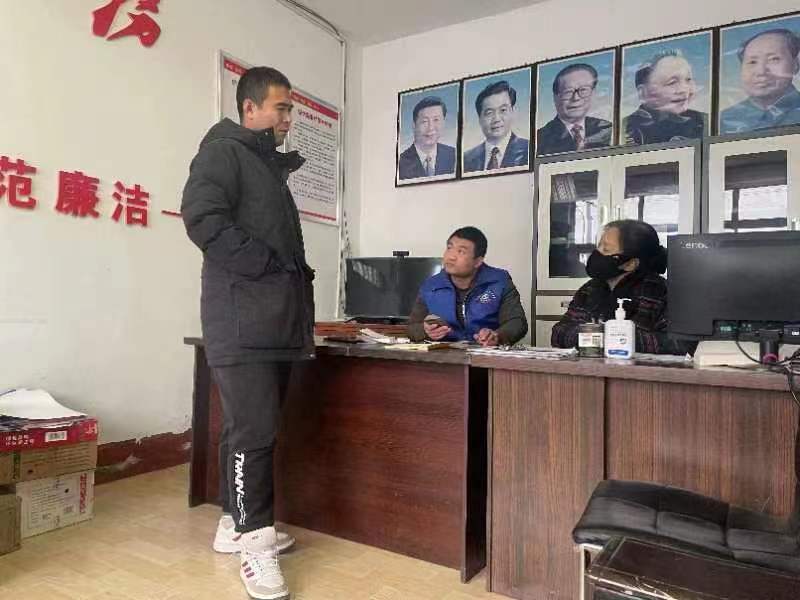 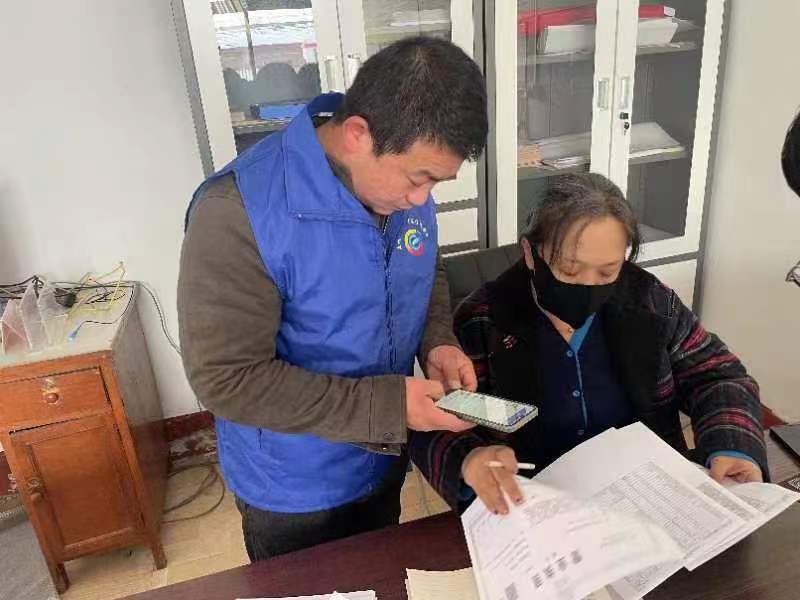 